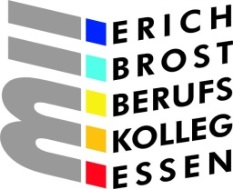 1. Antrag auf Beurlaubung von Schülerinnen und Schülern     gemäß § 43 Abs. 4 Schulgesetz (SchulG) NRW zur Vorlage bei der SchuleMir ist bekannt, dass der versäumte Unterrichtsstoff nachgeholt werden muss. Von den Hinweisen auf der Rückseite habe ich Kenntnis genommen.   __________________________________________________________________________________  Datum 				Unterschrift der Schülerin/ des Schülers bzw. der Erziehungsberechtigten2. Stellungnahme Klassenleitung  Klassenarbeiten/ Klausuren sind betroffen:  Ja   Nein  Die Beurlaubung wird  befürwortet  nicht befürwortet   ____________________________________________________________________________   Datum 						 Unterschrift der Klassenleitung3. Entscheidung der Schulleitung  Der Antrag auf Beurlaubung wird genehmigt genehmigt unter Beschränkung auf die Zeit von ______________________  bis  _______________________ abgelehnt. Grund:    Die Antragstellerin/Der Antragssteller erhält einen entsprechenden Bescheid.   __________________________________________________________________________________  Datum 						Unterschrift der SchulleitungName, Vorname der Schülerin/ des Schülers
     ,      Name der Erziehungsberechtigten
Geburtsdatum
Anschrift 
Klasse und Klassenleitung
SchuleErich-Brost-Berufskolleg EssenZeitraum, für den eine Beurlaubung beantragt wirdvom:	      	bis:       Hinweise zur Beurlaubung finden Sie auf der Rückseite!Es liegt folgender wichtiger Grund für eine Beurlaubung vor (ggf. Bescheinigung beifügen): Gründe: